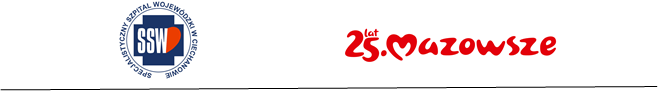 Załącznik nr 1 – formularz ofertyDane wykonawcyPrzedmiot oferty:Oferta dotyczy postępowania o udzieleniu zamówienia publicznego, na usługę polegająca na przeprowadzenie badania sprawozdań finansowych Specjalistycznego Szpitala Wojewódzkiego w Ciechanowie  za lata obrotowe 2023 i 2024.Informacje dotyczące ceny oferty;Oświadczam, że spełniam warunki udziału w postępowaniu określone przez Zamawiającego dotyczące:Kompetencji lub uprawnień do prowadzenia określonej działalności zawodowej, o ile wynika to z odrębnych przepisów, tj. jestem/śmy wpisany/i na listę firm audytorskich, o których mowa w art. 57 ustawy z dnia 11 maja 2017 roku o biegłych rewidentach, firmach audytorskich oraz nadzorze publicznym (Dz. U. 2022 r. poz. 1302), prowadzoną przez Krajową Radę Biegłych Rewidentów pod numerem …………………………..………………;Dysponuję/my biegłym rewidentem wpisanym do rejestru biegłych rewidentów prowadzonego przez Krajową Radę Biegłych Rewidentów, zgodnie z Ustawą o biegłych rewidentach, który będzie pełnił funkcję kluczowego biegłego rewidenta i przedstawiam następujące informacje w zakresie doświadczenia kluczowego biegłego rewidenta w zakresie przeprowadzonych badań sprawozdań finansowych podmiotów leczniczych, który w okresie ostatnich 3 lat przed upływem terminu składania ofert, a jeżeli okres prowadzenia działalności jest krótszy – w tym okresie, badał co najmniej 3 sprawozdania finansowe podmiotów leczniczych:Oświadczenia(podpis osoby upoważnionej do składania oświadczeń woli w imieniu Wykonawcy)Pełna nazwa:Pełna nazwa:Pełna nazwa:Adres:Adres:Adres:województwowojewództwowojewództwoNIP:REGON:strona www:strona www:adres e-mail:nr telefonównr telefonównr telefonównazwa zadaniacena netto PLNcena brutto PLNPrzeprowadzenie badania sprawozdań finansowych Specjalistycznego Szpitala Wojewódzkiego w Ciechanowie          za rok  obrotowy 2023.Przeprowadzenie badania sprawozdań finansowych Specjalistycznego Szpitala Wojewódzkiego w Ciechanowie          za rok  obrotowy 2024.RAZEMImię i nazwisko kluczowegobiegłego rewidentaNumer biegłego rewidentaNazwa podmiotu leczniczego, na rzecz którego badanie sprawozdania finansowego było wykonywane przez kluczowego biegłego rewidentaRok obrotowy za który, wykonano   badanie sprawozdania finansowegoOświadczam, że:Zamówienie zostanie zrealizowane w terminach określonych w zaproszeniu oraz wzorze umowy;W cenie oferty zostały uwzględnione wszystkie koszty wykonania zamówienia;Zapoznałem się treścią zaproszenia do złożenia oferty oraz wzorem umowy i nie wnoszę do nich zastrzeżeń oraz przyjmujemy warunki w nich zawarte;Uważam się związany niniejszą ofertą na okres 30 dni licząc od dnia otwarcia ofert (włącznie z tym dniem);Akceptuję, iż zapłata za zrealizowanie zamówienia następować będzie na zasadach opisanych we wzorze umowy w terminie do 30 dni od daty otrzymania przez Zmawiającego prawidłowo wystawionejfaktury;6.	zapoznałem się z klauzulą informacyjną z art. 13 RODO i akceptuję jej treść, w związku z moim uczestnictwem w postępowaniu o udzieleniu zamówienia publicznego.7.	Wypełniłem obowiązek wynikający z RODO wobec osób, których dane osobowe zostały umieszczone w niniejszym formularzumiejscowość:data: